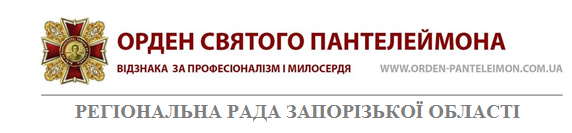 Керівникам закладів охорони здоров’я областіВищим медичним навчальним закладам областіГромадським організаціям сфери охорони здоров’яПро оголошення конкурсуРегіональна Рада Запорізької області Відзнаки за професіоналізм і милосердя «ОРДЕН СВЯТОГО ПАНТЕЛЕЙМОНУ» (далі – Відзнака) оголошує відкритий конкурс на присудження Відзнаки в 2018 році.Відзнака є формою громадського визнання діяльності претендента на Відзнаку, має професійно-фахове спрямування, присуджується за значні результати в галузі охорони здоров’я, духовному і фізичному розвитку українського суспільства.Відповідно до Положення про Відзнаку, що додається, має 5 номінацій і присуджується щороку переможцю:«Найкращий лікар»;«Найкращий медичний працівник»;«Новатор охорони здоров’я»;«За досягнення в міжнародному співробітництві в охороні здоров’я»;«Взірець служіння суспільству».Подання на присудження Відзнаки кандидатам містить:1. опис професійних здобутків, благодійної та громадської діяльності із зазначенням відповідності критеріям, визначеним в описах номінацій;2. презентацію діяльності кандидата у форматі ppt відповідно до опису (обсягом до 7 слайдів);3. заяву кандидата про згоду брати участь у конкурсі на присудження Відзнаки в 2018 році, на збір та обробку персональних даних;4. протокол зборів (конференції) трудового колективу установи, в якій працює кандидат, або профспілкової організації цього колективу;5. протокол зборів (конференції) громадської організації, зокрема, профільної асоціації медичних працівників або організації пацієнтів, які його рекомендують до нагородження.Регіональна Рада Запорізької області приймає документи до 01 березня 2018 року за адресою: м. Запоріжжя, бул. Вінтера, 20, ДЗ «Запорізька медична академія післядипломної освіти МОЗ України», ІІІ поверх, 317 кабінет, телефон: 222 95 81; ел. пошта: zlashkul@gmail.comПропонуємо довести до колективів інформацію про Орден Святого Пантелеймона, що додається.Адреса головного сайту Відзнаки: orden-panteleimon@gmail.comДодаток: на 39 аркушах в 2 прим.                       Регіональна Рада Запорізької області